SANYS Finger Lakes Regional Group Meeting, October 2, 2019Annual Community Event – Bowling (Penn Yan)Special Planners and Guest Hosts: The Yates County Champions!The October 2nd SANYS Regional Group meeting will be held at:Brock’s Bowl and Pizzeria which is located at 201 Brown Street, Penn Yan, NY 14527, please note we are bowling in Penn Yan instead of Watkin Glen as we first thought - Watkins Glen Bowling Alley has closed.   Brock’s Bowl and Pizzeria is accessible and has delicious food as well.The cost for 2 games with shoes would be $7 per person.  The cost for 2 games with shoes and food/drink included would be $11 per person which includes pizza and pitchers of soda for the food and drink.  There will be a prize for the high scoring bowler of the day!Come anytime between 11 am – 5pm and stay as long as you can for a fun day with other group leaders from across the Finger Lakes Region……we will be talking about next year’s meeting guest topics, bowling, breaking bread together and generally having a great time in a less formal way.  Hope to see you there!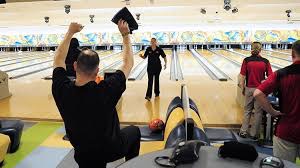 